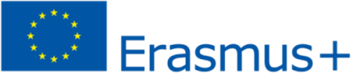 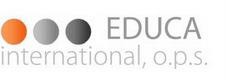 EDUTRAINŠkolení zaměstnaců Educy pro školu druhé šanceČíslo projektu: 2019-1-CZ01-KA104-060790Začátek projektu: 15/08/2019Konec projektu: 14/05/2022Educa International, o.p.s. se zabývá problematikou podpory mladých lidí bez kvalifikace a za tímto účelem byl realizován projekt EDUTRAIN, jehož cílem bylo blíže se seznámit s problematikou podpory mladých lidí v zemích EU, kde tato forma celoživotního vzdělávání se stala jednak potřebou a jedná se již o tradiční formu odborné přípravy mladých lidí pro zapojení do pracovního procesu. Do tohoto projektu se Educa zapojila také proto, že v současné době v České republice roste počet mladých lidí bez dokončeného odborného vzdělání. Prvotním cílem tohoto projektu bylo získat další potřebné informace o zakládání, řízení a financování škol druhé šance v zemích EU, kde mají dostatek předchozích zkušeností. Dalším cílem byla problematika inkluze mladých lidí bez kvalifikace a mít možnost vidět způsob a formy přípravy mladých lidí bez kvalifikace a příprava imigrantů bez znalostí místního jazyka a jejich zapojení do majoritní společnosti.V rámci projektu byly plánováno školení v 5 zemích (SE, FR, LX, ES, NO), ovšem v důsledku pandemie covid-19 se nepodařilo realizoval všechna plánovaná školení, ale pouze ve čtyřech zemích jakmile bylo možné cestovat. Všechna školení byla předem připravena a byl vypracován program školení pro každou akci, které však bylo nutné různě upravovat s ohledem na možnosti partnerských institucí v zahraničí. Výsledky projektu: 1) Získali jsme poznatky o zřizování a financování škol druhé šance v Dánsku, Švédsku a Německu 2) Získali jsme jednotný dokument o požadavcích na absolventy škol druhé šance ve Francii 3) Získali jsme poznatky o systému přípravy cizinců (imigrantů) v Dánsku a Švédsku 4) Máme k dispozici týdenní program výuky a způsoby hodnocení studentů (Dánsko) 5) Měli jsme možnost získat informace od úřadu práce a od organizace podporující zaměstnanost mladých lidí, kteří jsou účastníky skoly druhé šance (Německo) 6) Setkání se zástupcem radnice v Mönchengladbachu, který má na starost školu (Německo) 7) Setkání s pedadogy škol a diskuse o přínosu škol pro účastníky přípravy a pro město či region (Německo, Dánsko, Švédsko, Francie) 8) Během setkání byla domluvena nabídka Praktické stáže Erasmus+ pro čerstvé absolventy oboru sociální práce/speciální pedagogika vysokých škol zapojených v konsorciu Educa. Tato nabídka je aktuální od září /října 2022 a již byla zveřejněna na webových stránkách Educa International a sociálních sítích (FCB, Instagram, LindkedIn). Předpokládáme, že navážeme na dosavadní spolupráci a tato možnost bude pravidelně využívána.21.09.2020 – 25.09.2020Německo: Weiterbildungskolleg Linker Niederrhein - Abt. Mönchengladbach, Brunnenstraße 230, Mönchengladbach, 41069 Germanywww.wbk-schule-mg.de2 účastníci z Educa International 25.  – 28. 04. 2022Francie: École de la 2eme Chance, 10, rue de Londres, Belfort 90000 Francehttp://www.e2c90.org2 zaměstnanci z Educa International16. – 18. 03.2022Dánsko: Københavns Kommunes Ungdomsskole, Fredericiagade 39, København 1310 Denmarkwww.ungdomsskolen.kk.dk3 zaměstnanci z Educa International20. – 22.03.2022Švédsko: E2C, Second Chance School, Baltzarsgatan 31, 211 36 Malmö Sweden3 zaměstnanci z Educa International